附件3：江苏省青少年机器人竞赛活动主赛场乘车地图一、报到比赛及地点：南京航空航天大学（明故宫校区）地址：南京市秦淮区御道街29号。二、交通路线：1、（1）南京火车站、南京汽车客运站：乘坐地铁1号线，经过5站，到新街口换乘地铁2号线，往经天路方向，经过3站，明故宫3号出口出；   （2）步行至火车站广场东，乘坐17路，经过5站，明故宫下车。2、南京南站：乘坐地铁1号线，经过8站，到新街口换乘地铁2号线，经过3站，到明故宫3号出口处；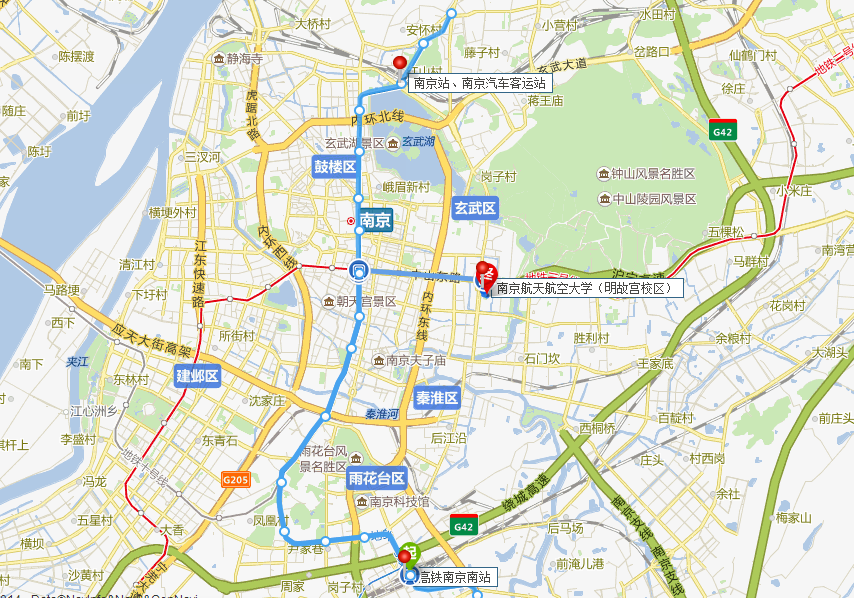 